Rosenmontag am 04.03.2019 - Anmeldung zum Kinderumzug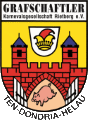 Name und Anschrift der Schule / Gruppe / Verein Klasse / Gruppe:		Kostüm:				Motto/Spruch:Name und Funktion der „erwähnenswerten“ Teilnehmerz.B. Klassenlehrer(in), Direktor(in), Organisator(in), Trainer(in)TeilnehmerzahlAnzahl Kinder:Anzahl Begleitpersonen:Kontaktperson:Name:Telefon-/Mobilnummer:Emailadresse:Kontodaten:Sonstige Anmerkungen: